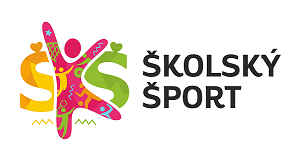 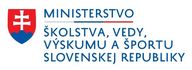 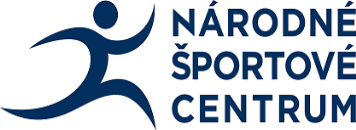 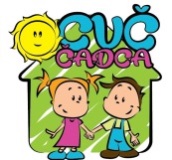               CVČ-TVŠ-V Y H O D N O T E N I EOKRESNÉHO KOLA vo florbale starších žiačok ZŠ„SUPER FLORBAL POHÁR“pre školský rok 2021/2022V Čadci, 18.05.2022Spracovala:: Zuzana Priečková – CVČ ČadcaMgr. Mária Čamborová                   									                riad. CVČ		Vyhlasovateľ:Ministerstvo školstva, vedy, výskumu a športu SROrganizátor :Centrum voľného času Čadca z poverenia RÚŠS v ŽilineTermín a miesto:16. máj 2022 Telocvičňa ZŠ J. A. Komenského Čadca (Kýčerka)Kategória:žiačky ZŠ  a osemročných gymnázií nar. 01.09.2006 – 31.08.2011Účastníci:minimálne 6-členné a maximálne 15-členné družstvá + vedúciPredpis :Hralo sa podľa pravidiel florbalu uvedených na portáli www.sutaze.skolskysport.sk a vydaných propozícií.Hodnotenie:výsledky  na www.skolskysport.skCeny:Družstvá, ktoré sa umiestnili na prvých dvoch miestach, získali diplomy a poháre.Protesty:Protesty neboli zaznamenané.Organizačný štáb:pracovníci CVČ ČadcaFinancovanie:Organizátor zabezpečil občerstvenie, ostatné náklady spojené so súťažou hradila vysielajúca škola.Výsledok zápasu:ZŠ JAK ČA         - ZŠ ČA – Ráz.                 5:3 (0:1, 2:1, 3:1)Celkové poradie:1. ZŠ J. A. Komenského Čadca2. ZŠ Čadca – Rázusova